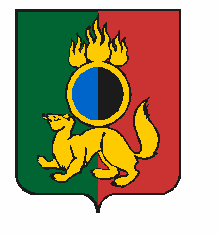 АДМИНИСТРАЦИЯ ГОРОДСКОГО ОКРУГА ПЕРВОУРАЛЬСКПОСТАНОВЛЕНИЕг. ПервоуральскОб утверждении Порядка предоставления субсидии из бюджета городского округа Первоуральск на оказание поддержки общественным объединениям пожарной охраны на 2020 и плановый 2021 годВ соответствии со статьей 78.1 Бюджетного кодекса Российской Федерации, руководствуясь Постановлением Правительства Российской Федерации                                                        от 07 мая 2017 года № 541 «Об общих требованиях к нормативным правовым актам, муниципальным правовым актам, регулирующим предоставление субсидий некоммерческим организациям, не являющимся государственными (муниципальными) учреждениями», Администрация городского округа ПервоуральскПОСТАНОВЛЯЕТ:1.	Утвердить Порядок предоставления субсидии из бюджета городского округа Первоуральск на оказание поддержки общественным объединениям пожарной охраны (приложение 1).2.	Утвердить Методику расчета объема субсидии, предоставляемой из бюджета городского округа Первоуральск на оказание поддержки общественным объединениям пожарной охраны (приложение 2).3.	Признать утратившим силу постановление Администрации городского округа Первоуральск от 29 мая 2018 года № 872 «Об утверждении Порядка предоставления субсидии из бюджета городского округа Первоуральск на оказание поддержки общественным объединениям пожарной охраны на 2018 и плановый 2019 год».4.	Настоящее постановление вступает в силу с момента подписания.5.	Разместить настоящее постановление на официальном сайте городского округа Первоуральск www.prvadm.ru и опубликовать в газете «Вечерний Первоуральск».6.	Контроль исполнения настоящего постановления возложить на заместителя Главы Администрации городского округа Первоуральск по взаимодействию с органами государственной власти и общественными организациями В.А. Таммана. Глава городского округа Первоуральск					                  И.В. Кабец27.02.2020№423